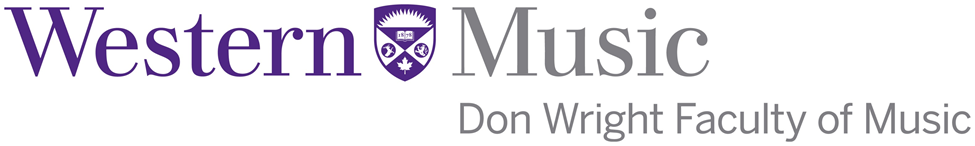 DMA Performance Event (Milestone) ApprovalThis form along with a copy of your program must be submitted to the members of your DMA Advisory Committee well in advance of the proposed event in order for the committee members to determine whether the event meets the appropriate standards for the DMA. Please email the completed form, with signatures or emails in lieu of signatures, and your formatted program to ayardley@uwo.ca at least 6 weeks prior to the proposed event. Student’s Name: ___________________________	Student ID: _______________Instrument: ___________________________	Studio Instructor: ___________________________Performance Event No. (1,2,3,4): _____ 		Type of performance (solo recital, chamber, concerto, opera role, lecture recital, etc.): ____________________Performance Date: ___________________ Time: __________ Venue: _________________________If this is not your first DMA performance event, please provide details for your previous events:By signing below you are agreeing that the submitted information is correct and that the proposed event meets DMA program requirements.N.B.: Please type or print clearly your program and timings using the following format: 
Total Minutes:  ___________EventNo. Type (solo recital, chamber, concerto, opera role, lecture, etc.)DateVenueOther Details123StudentDateChair, DMA Advisory CommitteeDate2nd MPS member, DMA Advisory CommitteeDateNon-MPS member, DMA Advisory CommitteeDateComposerTitleDurationExample:Hector Berlioz(1803-1896)Les nuits d’été, op. 7VillanelleLe spectre de la roseSur les lagunes6:003:304:00